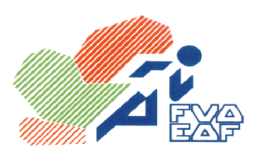 Federación Vasca de Atletismo/ Euskadiko Atletismo FederazioaAvda. Cervantes, 51 Edificio 11 – Planta 3º - Dpto. 14 - 48970 – Basauri  (Vizcaya)Email: fvaeaf@euskalnet.netAREA SECRETARIACIRCULAR Nº: 39/2016REGLAMENTACIÓN TEMPORADA 2016-17Disposiciones generalesNormativa licencias de clubNormativa licencias de atletasNormativa licencias de entrenadoresNormativa licencias de juecesRecargosPlazos de tramitación de licencias en la intranetCuotas de licenciasREGLAMENTO DE LICENCIADISPOSICIONES GENERALESDe acuerdo con la normativa reguladora:Ley 14/1998, de 11 de junio, del Deporte en EuskadiDecreto 16/2006, de 31 de enero, por el que se regula la constitución y el funcionamiento de las  Federaciones Deportivas.Normas generales de la Federación Española de Atletismo y las normas específicas de la Federación Vasca de AtletismoLa expedición y tramitación de las licencias para los estamentos de la Federación Vasca de Atletismo se regirán con las normas siguientes:La Licencia Federativa deberá suscribirse en la Federación Autonómica donde el club atleta entrenador ó juez tengan el domicilio legal. La licencia es obligada para todos los estamentos de la Federación Vasca de Atletismo (Clubes, Atletas, Entrenadores y Jueces) tratándose de un documento que otorga  a su titular la condición de miembro de la Federación, vinculo que conlleva derechos y obligaciones para con la propia Federación.Al suscribirse la licencia, se compromete a cumplir los Estamentos y  Reglamentos de la RFEA y la Federación Vasca de Atletismo y someterse a la autoridad de los órganos federativos.Se podrán solicitar licencias a petición propia a través de la Federación Territorial que le corresponda por su situación geográfica y domicilio legal:Como clubComo atletaComo entrenadorComo juezLa expedición de la Licencia Federativa es una función única de la Federación Vasca de AtletismoLa tramitación de la Licencia Federativa es competencia de las Federaciones Territoriales, responsabilizándose éstas, de la autenticidad de los datos ante las Federación Vasca de Atletismo.Las solicitudes de licencia se harán mediante la aplicación  de licencias de la RFEA. La introducción de los datos en la aplicación no implica la obtención de la licencia mientras las licencias no sean validadas por la FVA en la misma aplicación. Los atletas independientes harán su solicitud directamente a las Federaciones Territoriales y tendrán licencia en el momento de ser validadas por la FVA.  Todos los datos solicitados en la licencia son obligatorios y la responsabilidad de introducirlos en la aplicación de la RFEA, así como su veracidad será responsabilidad de los clubes. Los entrenadores y jueces que deseen formalizar sus licencias deberán hacerlo a través de la Federación Territorial en fecha que estipule el presente reglamento.La FVA no validará ninguna licencia que previamente no se haya abonado en la Federación Territorial y ésta a la FVATodo atleta, entrenador o juez deberá estar obligatoriamente asegurado desde la fecha de tramitación de su licencia hasta el 31 de octubre siguiente.La federación Vasca de Atletismo podrá solicitar a las personas jurídicas que soliciten licencia la documentación exigida para su tramitación en cualquier momento de la temporada.Todas las personas adscritas a la Federación por medio de una licencia estarán sujetos a las directrices que marquen los distintos reglamentos de la Federación. Tratamiento de datos, se aplicará la normativa RFEA NORMATIVA LICENCIAS DE CLUBLos clubes deberán solicitar Licencia Autonómica que le permitirá participar en todas las competiciones que se celebren en la Comunidad Autónoma Vasca a excepción de aquellas que sean organizadas por la Federación Española de Atletismo y Licencia Nacional si su deseo es participar en competiciones de ámbito nacionalPara que sea admitida la licencia de club, éstos deberán estar al corriente de pago con la Federación Vasca de AtletismoLa licencia deberá ser solicitada directamente por el club a la Federación Territorial de Atletismo, especificando la categoría del club (División de Honor, Primera división, Nacional o Autonómica) acompañando el resguardo del pago correspondiente a la cuota estipulada El plazo de renovación de la licencia de club será hasta el día 10 de octubre de 2016. El pago correspondiente deberá estar efectuado antes de 10/10/16. La tramitación de la licencia quedará efectuada en el momento de la entrega del resguardo bancario con la trasferencia efectuada en la Federación Territorial ésta a su vez en la FVALa Federación Territorial comunicará a la FVA la relación de clubes que renuevan su licencia antes del 13 de octubre e ingresaran la cantidad correspondiente para completar su expedición tanto en la FVA como en la RFEA.Los clubes no podrán tramitar licencias de atletas si, previamente, no han diligenciado la licencia de club correspondiente.Si un club posee equipo en dos categorías diferentes, se deberá tramitar la licencia por la categoría superiorPara ser club convenido deberá tener licencia nacional Los clubes con licencia autonómica no podrán tramitar licencias de atletas nacionalesNo se expedirán licencias sin el justificante de pago correspondientePasado el tiempo de renovación (RFEA), todo club que habiendo tenido licencia Estatal la temporada anterior, quiera volver a realizar la licencia Estatal, deberá abonar el recargo que estipule la RFEA mas la cuota anual correspondiente.NORMATIVA LICENCIA DE ATLETAS1. La tramitación (renovaciones, licencias nuevas y cambios de club) de las licencias autonómicas y nacionales la efectuarán los clubes en la intranet de la FVA y RFEA  en los plazos establecidos. Se utilizarán tanto para las renovaciones como para las licencias nuevas los impresos de la RFEA de licencias, en caso de ser autonómicas se especificará que así sean poniendo en el número de licencia “autonómica”, el documento de licencias renovadas quedará en posesión del club y las licencias nuevas  serán entregadas en la Federación Territorial así como el justificante de pago.2. La Federación Territorial únicamente  tramitará las licencias autonómicas y nacionales una vez firmadas por el interesado en caso de atleta, entrenador o juez y por el representante autorizado en caso de ser un club y recibido el correspondiente pago de las mismas. La Federación Vasca de Atletismo expedirá las licencias una vez recibido el pago de las mismas por parte de las Federaciones Territoriales.4. La vigencia de la licencia será del 1 de noviembre al 31 de octubre de cada año.5. No se admitirán las licencias en que no figure el D.N.I o pasaporte en caso de ser atleta extranjero.6. Es obligatoria la firma de la licencia nueva y todos los cambios de la licencia serán notificados a la Federación Territorial y Vasca.7. Es obligatoria la introducción de una fotografía al momento de tramitar la licencia en la intranet de la FVA y RFEALa tramitación y expedición de una licencia nacional conlleva la aceptación de la Normativa de licencias de la RFEA, a tal efecto se recomienda tener presente mencionada normativa para la renovación, cambio de club o licencia nueva.8. Los atletas independientes renovarán sus licencias en las Federaciones Territoriales en los plazos establecidos, abonando en el momento de la renovación la cantidad correspondiente para la temporada 2015/16 9. Los atletas extranjeros cumplirán la normativa RFEA para tramitar o expedir licencia en la FVA NORMATIVA LICENCIA DE ENTRENADORES1. Las licencias de entrenadores se hará en la Federación Territorial informando está a la FVA de las licencias renovadas y nuevas en los plazos establecidos. Se utilizarán tanto para las renovaciones como para las licencias nuevas los impresos de la RFEA de licencias, en caso de ser autonómicas se especificará que así sean poniendo en el número de licencia “autonómica”. El documento de licencias renovadas quedará en posesión del club y las licencias nuevas  serán entregadas en la Federación Territorial así como el justificante de pago..2. En el momento de la renovación o solicitud de licencia nueva todos los entrenadores deberán acreditar su condición de entrenador presentando  su titulación.3. Por normativa de la RFEA toda licencia nueva se tramitará entregando en la Federación Territorial los dos folios de licencia debidamente cumplimentada y sellada. Estas licencias estarán a disposición de los entrenadores en la zona de descargas de la web de la FVA y la RFEA4. La Federación Vasca de Atletismo enviará a todas las Federaciones Territoriales detalle de los  ENTRENADORES que tenían licencia en la temporada anterior (2015-2016) y estas devolverán a FVA dicho informe con la relación de renovaciones para la temporada 2016-2017 especificando los ENTRENADORES que tienen otra licencia (juez, atleta) NORMATIVA LICENCIA DE JUECES1. Las Federaciones Territoriales tramitarán la licencia de jueces. Se utilizarán tanto para las renovaciones como para las licencias nuevas los impresos de la RFEA de licencias, en caso de ser autonómicas se especificará que así sean poniendo en el número de licencia “autonómica”, el documento de licencias renovadas quedará en posesión del club y las licencias nuevas  serán entregadas en la Federación Territorial así como el justificante de pago.2. Por normativa de la RFEA toda licencia nueva y renovada se tramitará entregando en la Federación Territorial los dos folios de licencia debidamente cumplimentada y sellada. Estas licencias estarán a disposición de los jueces en la zona de descargas de la web de la FVA y la RFEA3. Los jueces honorarios están exentos de pago alguno a excepción del seguro obligatorio4. El abono del seguro es obligatorio según normativa de la  R.F.E.A.5. La Federación Vasca de Atletismo enviará a todas las Federaciones Territoriales detalle de los  jueces que tenían licencia en la temporada anterior (2015-2016) y estas devolverán a FVA dicho informe con la relación de renovaciones para la temporada 2016-2017 especificando los jueces que tienen otra licencia (atleta) y los jueces honorarios (exentos de pago).RECARGOS1. La Federación Vasca de atletismo no establece recargos para la renovación de clubes, atletas,  jueces y entrenadores territoriales.2. La RFEA establece en su Reglamento de Licencias una normativa estricta en cuestión de recargos y sanciones en la tramitación de licencias que se deberán tener presentes para la temporada 2016/2017PLAZOS DE TRAMITACION DE LICENCIAS EN LA INTRANET 1. Plazo de renovación de licencias de Clubes, del 1 al 10 de octubre 2. Plazo de renovación de licencia de Atleta, del 18 al 31 de octubre3. Plazo de renovación de licencias nuevas por cambio de club, del 20 al 31 de octubre4. Plazo de tramitación de licencias nuevas, toda la temporada, haciéndose vigente 7 días después de su expedición5. Plazo de renovación de licencias de Jueces del 18 al 27 de octubre6. Plazo de renovación de licencias de Entrenadores, del 18 al 27 de octubre8. Plazo límite para el pago por parte de las Federaciones Territoriales a la FVA de las licencias de clubes nuevos y renovados 12 de octubre 20159. Plazo límite para el pago por parte de las Federaciones Territoriales a la FVA de las licencias de atletas nuevos y renovados: se pasará recibo semanalmente.TODOS LOS PAGOS DEBERAN HACERSE EN LAS FEDERACIONES TERRITORIALES. En el momento de la tramitación de la licencia de atleta entrenador o juez las federaciones territoriales, los clubes o los atletas independientes, deberán haber abonado la cantidad correspondiente y entregar el justificante de pago en la Federación Territorial.A SU VEZ LA FEDERACION TERRITORIAL INGRESARÁ EN LOS PLAZOS ESTABLECIDOS LAS CANTIDAS CORRESPONDIENTES A LAS LICENCIAS FEDERATIVAS EN EL Nº DE CUENTA DE LA FVA INDICANDO EN EL CONCEPTO EL NOMBRE DEL CLUB Y ENVIANDO A LA FVA LISTADO CORRESPONDIENTE DE LAS LICENCIAS TRAMITADAS (licencias nuevas o renovadas) Y EL JUSTIFICANTE DE PAGO EFECTUADO A LAS SIGUIENTES DIRECCIONES:FVA e-mail: fvaeaf@euskalnet.netCUOTA DE LICENCIASIDAZKARITZA ARLOAZIRKULAR ZENB.:39/20172014-15 DENBORALDIKO ARAUDIAXEDAPEN OROKORRAKKLUBEKO LIZENTZIEN ARAUDIAATLETEN LIZENTZIA ARAUDIAENTRENATZAILEEN LIZENTZIA ARAUDIAEPAILE LIZENTZIAREN ARAUDIAERREKARGUAKLIZENTZIAK BIDERATZEKO EPEAK INTRANETENLIZENTZIA KUOTAKXEDAPEN OROKORRAKAraudi erregulatzaileari jarraiki:Ekainaren 11ko 14/1998 Legea, Euskadiko KirolarenaUrtarrilaren 31ko 16/2006 Dekretua, Kirol Federazioen eraketa eta funtzionamendua arautzen dituena.Espainiako Federazioko arau nagusiak eta Euskadiko Atletismo Federazioko arau bereziak.Euskadiko Atletismo Federazioko estamentuetarako lizentzien igorpena eta izapideak ondorengo arauen arabera zuzenduko dira:Federazio Lizentziaklubaren, entrenatzailearen edo epailearen egoitzari dagokion Autonomia Federazioan izenpetu beharko da. Lizentzia derrigorrezkoa da Euskadiko Atletismo Federazioko estamentu guztietarako (Klubak, Atletak, Entrenatzaileak eta Epaileak), bere titularrari Federazioko kide egoera ematen dion agiria izanik; lotura horrek eskubideak eta betebeharrak dakartza dagokion Federazioarekin.Lizentzia izenpetzean, RFEA-EAEF-ko eta Euskadiko Atletismo Federazioko Estamentuak eta Araudiak betetzera hala nola federazio organoen agintaritzaren eraginpean jardutera konprometitzen da.Edonork lizentziak eskatu ahal izango ditu, geografia eremuagatik eta lege egoitzagatik dagokion Lurralde Federazioaren bidez:Klub bezalaAtleta bezalaEntrenatzaile bezalaEpaile bezalaFederazio Lizentziaren igorpena Euskadiko Atletismo Federazioari soilik dagokio.Federazio Lizentziaren izapidea Lurralde Federazioen eskumenekoa da; horien ardura da datuak Euskadiko Atletismo Federazioaren aurrean egiaztatzea.Lizentzia eskaerak egiteko RFEA-EAEF-ko lizentzien aplikazioa erabiliko da. Datuak aplikazioan sartzeak ez du inplikatzen lizentzia eskuratzea, beharrezkoa izateagatik aplikazio horretan EAF-ren onarpenarekin kontatzea. Atleta independenteek euren eskaera egingo dute zuzenean Lurralde Federaziotan eta euren lizentzia eskuratuko dute EAF-ren onarpena egiaztatzen denean. Lizentzian eskatzen diren datu guztiak derrigorrezkoak dira, horiek RFEA-EAEF-ko aplikazioan sartzearena bezala, betiere kluben ardura izanik horiek egiazkoak izatea. Euren lizentzia formalizatzea nahi duten entrenatzaileek eta epaileek Lurralde Federazioaren bidez egin beharko dute, araudi honetako data hitzartuaren arabera.EAF-ri ez dagokio onartzea aurretiaz Lurralde Federazioan ordaindua izan ez den lizentziarik.Atleta, entrenatzaile edo epaile oro aseguratuta egon beharko da bere lizentzia bideratzen den datatik hurrengo urriaren 31ra arte.Euskadiko Atletismo Federazioak eskatu ahal izango die lizentzia eskatzen duten pertsona juridikoei bere izapideak egiteko dagokion dokumentazioa, denboraldiaren edozein unetan.Lizentzia baten bidez Federazioan adskribitu diren pertsona guztiek Federazioko araudi ezberdinetan xedatu jarraibideak bete beharko dituzte. Datuen tratamendua, RFEA-ko  araudia kontuan izango daKLUBEKO LIZENTZIEN ARAUDIAKlubek Autonomia Lizentzia eskatu beharko dute, Euskadiko Autonomia Erkidegoan ospatzen diren txapelketa guztietan parte hartzea ahalbidetuko dietena, Espainiako Atletismo Federazioak antolatzen dituztenetan eta Lizentzia Nazionalaren kasuan izan ezik, bere nahia nazio mailako txapelketetan parte hartzea izaten denean.Klubeko lizentzia onartua izateko, horiek Euskadiko Atletismo Lizentziaren ordainketa egin beharko dute.Lizentzia eskaera zuzenean egin beharko dio klubak Euskadiko Atletismo Federazioari, klubaren kategoria zehaztuz (Ohorezko Maila, Lehen Maila, Nazionala edo Autonomiakoa) hitzartu kuotari dagokion ordainketa egiaztagiriarekin batera.Klubeko lizentzia berritzeko epea 2016ko urriaren 10ean amaituko da. Dagokion ordainketa 16/10/10 baino lehenago egin beharko da. Lizentziaren izapidea amaituko da banku egiaztagiria entregatzen denean, Lurralde Federazioan eginiko transferentzia dela medio.Lurralde Federazioak jakinaraziko dio EAF-ri urriaren 14a baino lehen euren lizentzia berrituko duten kluben zerrenda eta dagokion diru kopurua ordainduko dute, bere izapidea osatzeko, bai EAF eta bai EAEF erakundetan.Klubek ezin izango dute atleten lizentziarik bideratu, aurretiaz dagokion klubaren lizentzia bideratu ez dutenean.Klub batek taldearekin kontatzen duenean bi kategoria ezberdinetan, lizentzia kategoria  gorenaren arabera bideratzea dagokio.Klub hitzartua izateko lizentzia nazionalaren jabe izan beharko da.Autonomia lizentziaren jabe diren klubek ezin izango dute atleta nazionalen lizentziarik bideratu.Ez da lizentziarik igorriko, dagokion ordainketa egiaztagiria aurkezten ez denean.Berritze epea iragaitean (RFEA-EAEF), aurreko denboraldian Estatu lizentziaren jabe izanik beste behin ere Estatu lizentzia eskuratu nahi duenean, EAEF-ren errekargu hitzartua gehi dagokion urteko kuota ordaindu beharko dira.ATLETEN LIZENTZIA ARAUDIA1. Autonomia lizentzien eta lizentzia nazionalen izapideak (berritzeak, lizentzia berriak eta klub aldaketak) klubek egingo dituzte, EAF-ko eta RFEA-EAEF-ko intranet bidez, dagozkion epeen arabera.  Bai lizenzia berrituak bai lizenzia berriak egiteko, RFEA-ko lizenziaren inpresoa erabiliko da. Lizenzia autonomikoa izango balitz, zenbakiaren ordez “autonomikoa” idatzi egingo da. Lizenzia berrituak kluben eskuetan geratuko dira, berriak eta ordainketa egiaztagiria Lurralde Federazioan entregatuko dira.2. Lurralde Federazioak soilik bideratuko ditu autonomia lizentziak eta lizentzia nazionalak, interesatuak, hau da, atletak, entrenatzaileak edo epaileak horiek izenpetzen dituenean, hala nola ordezkari baimenduak, klubaren kasuan, eta dagozkien ordainketa egiaztagiria jasotzen denean. Euskadiko Atletismo Federazioak igorriko ditu lizentziak, Lurralde Federaziotan horien ordainketa egiaztatzen denean.4. Lizentziaren indarraldia, urtero, azaroaren 1etik urriaren 31ra arte mantenduko da.5. Ez da lizentziarik onartuko, NAN edo pasaportea ez dakarrenik, atleta atzerritarra izaten denean.6. Derrigorrezkoa da lizentzia berria izenpetzea eta lizentziaren aldaketa guztiak jakinarazi beharko dira Lurralde Federazioan zein Euskadiko Federazioan.7. Derrigorrezkoa da argazki bat txertatzea lizentzia bideratzeko unean, EAF-ko eta RFEA-EAEF-ko intranetean.Lizentzia nazional bat bideratzeko eta igortzeko beharrezkoa da RFEA-EAEF-ren lizentzia Araudia onartzea, xede horretarako gomendatzen da berritzeko, klub aldaketa egiteko edo lizentzia berria egiteko aipatu araudia.8. Atleta independenteek euren lizentziak berrituko dituzte Lurralde Federaziotan, xedatu epeetan, berritzeko unean2014/15denboraldirako dagokion kopurua ordainduz.9. Atzerriko atletek RFEA-EAEF-ren araudia beteko dute, lizentzia EAF-ren ardurapean bideratzeko edo igortzeko.ENTRENATZAILEEN LIZENTZIA ARAUDIA1. Entrenatzaileen lizentziak Lurralde Federazioan egingo dira eta honek EAF-ri jakinaraziko dizkio dagozkion epeetako lizentzia berrituak eta berriak. Bai lizenzia berrituak bai lizenzia berriak egiteko, RFEA-ko lizenziaren inpresoa erabiliko da. Lizenzia autonomikoa izango balitz, zenbakiaren ordez “autonomikoa” idatzi egingo da. Lizenzia berrituak kluben eskuetan geratuko dira, berriak eta ordainketa egiaztagiria Lurralde Federazioan entregatuko dira..2. Lizentzia berritzeko edo lizentzia berria eskatzeko unean, entrenatzaile guztiek euren entrenatzaile egoera egiaztatu beharko dute, dagokien titulazioa aurkeztuz.3. RFEA-EAEF-ren araudiari jarraiki,lizentzia berri oro bideratuko da Lurralde Federazioan lizentziaren bi folioak behar bezala beteta eta zigilatuta entregatuz. Lizentzia horiek entrenatzaileentzat eskuragarri jarriko dira, EAF-ren eta RFEA-EAEF-ren web orrialdeko deskarga gunean.4. Euskadiko Atletismo Federazioak igorriko ditu Lurralde Federazio guztietara, aurreko denboraldian (2015-2016) lizentzia indarrean zeukaten ENTRENATZAILEEN xehetasunak eta horiek itzuliko diote EAF-ri txosten hori, 2016-2017 denboraldirako  berritzeen zerrendarekin, beste lizentzia baten (epailea, atleta) jabe diren ENTRENATZAILEAK zehaztuz.EPAILE LIZENTZIAREN ARAUDIA1. Lurralde Federaziotan bideratuko dira epaileen lizentziak. Bai lizenzia berrituak bai lizenzia berriak egiteko, RFEA-ko lizenziaren inpresoa erabiliko da. Lizenzia autonomikoa izango balitz, zenbakiaren ordez “autonomikoa” idatzi egingo da. Lizenzia berrituak kluben eskuetan geratuko dira, berriak eta ordainketa egiaztagiria Lurralde Federazioan entregatuko dira.2. RFEA-EAEF-ren araudiari jarraiki, lizentzia berri edo berritu oro bideratuko da Lurralde Federazioan behar bezala izenpetu eta zigilatu lizentziaren bi folioak entregatuz. Lizentzia horiek epaileentzat eskuragarri jarriko dira EAF-ren eta RFEA-EAEF-ren web orrialdeko deskargen gunean3. Ohorezko epaileek ez dute ordaindu behar, derrigorrezko asegurua izan ezik4. Aseguruaren ordainketa derrigorrezkoa da R.F.E.A.-E.A.E.F.-ren araudiari jarraiki5. Euskadiko Atletismo Federazioak igorriko du Lurralde Federazio guztietara, aurreko denboraldian (2015-2016) lizentzia indarrean zeukaten epaileen xehetasunak eta horiek itzuliko diote EAF-ri txosten hori, 2016-2017 denboraldirako berritzeen zerrendarekin, beste lizentzia baten (atleta) jabe diren epaileak eta ohorezko epaileak (ordaindu behar ez dutenak) zehaztuz.ERREKARGUAK1. Euskadiko Atletismo Federazioak ez du errekargurik ezartzen lurralde kluben, atleten, epaileen eta entrenatzaileen berritzeak egiteko.2. RFEA-EAEF-ren Lizentzia Araudian araudi zorrotza ezartzen da errekarguak eta zigorrak aplikatzeko orduan,  2015/2016 denboraldirako erabili beharko diren lizentziak bideratzeari dagokionezLIZENTZIAK BIDERATZEKO EPEAK INTRANETEN1. Kluben lizentziak berritzeko epea, urriaren 1etik 10era2. Atleta lizentzia berritzeko epea, urriaren 18tik 31ra3. Klub aldaketagatik eginiko lizentzia berriak berritzeko epea, urriaren 20tik 31ra4. Lizentzia berriak bideratzeko epea, denboraldi osoa, eta indarrean jarriko da igortzen denetik 7 egunen buruan5. Epaileen lizentziak berritzeko epea, urriaren 18tik 27ra6. Entrenatzaileen lizentziak berritzeko epea, urriaren 18tik 27ra8. Lurralde Federazioek EAF-ri kluben lizentzia berriak eta berrituak ordaintzeko epemuga, 2016ko urriak 129. Lurralde Federazioek EAF-ri atleten lizentzia berriak eta berrituak ordaintzeko epemuga: astero egingo da ordainketaORDAINKETA GUZTIAK LURRALDE FEDERAZIOTAN EGIN BEHARKO DIRA. Atleta, entrenatzaile edo epaile lizentzia bideratzeko unean, lurralde federazioek, klubek edo atleta independenteek dagokion kopurua ordaindu beharko dute, ordainketa egiaztagiria Lurralde Federazioan entregatuz.ALDI BEREAN, LURRALDE FEDERAZIOAK ORDAINDUKO DITU XEDATU EPEETAN FEDERAZIO LIZENTZIEI DAGOZKIEN KOPURUAK, EAF-REN KONTU KORRONTEAN, KONTZEPTUAN ADIERAZITA KLUBAREN IZENA ETA EAF-RA IGORTZEKO BIDERATU LIZENTZIEN ZERRENDA (lizentzia berriak edo berrituak) ETA ONDORENGO HELBIDEAN EGINIKO ORDAINKETA EGIAZTAGIRIA:FVA e-mail: fvaeaf@euskalnet.netLIZENTZIA KUOTAKCLUBESFVARFEATOTALLicencia Nacional D. Honor 120 €1.000 €1.120 €Licencia Nacional Primera División120 €680 €800 €Licencia Nacional120 €400 €520 €Licencia Autonómica120 €120 €ATLETAS LICENCIA NACIONAL e INDEPENDIENTES ATLETAS LICENCIA NACIONAL e INDEPENDIENTES FVARFEASEGUROTOTALveteranos13,00 €50 €66,50 €129,50 €sénior13,00 €50 €59,50 €122,50 €promesa11,50 €50 €54,50 €116,00 €junior8,50 €29 €42,50 €80,00 €juvenil8,50 €29 €39,00 €76,50 €cadetes7,50 €23 €32,00 €62,50 €ATLETAS LICENCIA AUTONÓMICA E INDEPENDIENTES AUTONÓMICOSATLETAS LICENCIA AUTONÓMICA E INDEPENDIENTES AUTONÓMICOSATLETAS LICENCIA AUTONÓMICA E INDEPENDIENTES AUTONÓMICOSATLETAS LICENCIA AUTONÓMICA E INDEPENDIENTES AUTONÓMICOSFVARFEASEGUROTOTALveteranos13,00 €66,50 €79,50 €sénior13,00 €59,50 €72,50 €promesa11,50 €54,50 €66,00 €junior8,50 €42,50 €51,00 €juvenil8,50 €39,00 €47,50 €cadetes7,50 €32,00 €39,50 €ATLETAS pertenecientes a la CAV con licencia por clubes NACIONALES de fuera de la CAVATLETAS pertenecientes a la CAV con licencia por clubes NACIONALES de fuera de la CAVATLETAS pertenecientes a la CAV con licencia por clubes NACIONALES de fuera de la CAVATLETAS pertenecientes a la CAV con licencia por clubes NACIONALES de fuera de la CAVATLETAS pertenecientes a la CAV con licencia por clubes NACIONALES de fuera de la CAVFVARFEASEGUROTOTALveteranos148 €50 €66,50 €264,50 €sénior148 €50 €59,50 €257,50 €promesa148 €50 €54,50 €252,50 €junior127 €29 €42,50 €198,50 €juvenil127 €29 €39,00 €195,00 €cadetes127 €23 €32,00 €182,00 €ENTRENADORES(Seguro obligatorio)FVARFEASEGUROTOTALLicencia Nacional12,00 €80 €32,50 €124,50 €Licencia Nacional con otro seguro12,00 €80 €92,00 €Licencia Autonómica con seguro12,00 €32,50 €44,50 €Licencia Aut. con otro seguro12,00 €12,00 €JUECESFVARFEASEGUROTOTALLicencia Nacional 12,00 €65 €32,50 €109,50 €Licencia Nacional con seguro de atleta o entrenador12,00 €65 €77,00 €Licencia RFEA Nivel 112,00 €49 €32,50 €93,50 €Licencia RFEA Nivel 1  con seguro de atleta 12,00 €49 €61,00 €Licencia Autonómica 12,00 €32,50 €44,50 €Licencia Auton. con seguro de atleta 12,00 €12,00 €Juez Honorario32,50 €32,50 €CLUBESFVARFEATOTALLicencia Nacional D. Honor 120 €1.000 €1.120 €Licencia Nacional Primera División120 €680 €800 €Licencia Nacional120 €400 €520 €Licencia Autonómica120 €120 €ATLETAS LICENCIA NACIONAL e INDEPENDIENTES ATLETAS LICENCIA NACIONAL e INDEPENDIENTES FVAFVARFEASEGUROTOTALveteranos13,00 €50 €66,50 €129,50 €sénior13,00 €50 €59,50 €122,50 €promesa11,50 €50 €54,50 €116,00 €junior8,50 €29 €42,50 €80,00 €juvenil8,50 €29 €39,00 €76,50 €cadetes7,50 €23 €32,00 €62,50 €ATLETAS LICENCIA AUTONÓMICA E INDEPENDIENTES AUTONÓMICOSATLETAS LICENCIA AUTONÓMICA E INDEPENDIENTES AUTONÓMICOSATLETAS LICENCIA AUTONÓMICA E INDEPENDIENTES AUTONÓMICOSATLETAS LICENCIA AUTONÓMICA E INDEPENDIENTES AUTONÓMICOSATLETAS LICENCIA AUTONÓMICA E INDEPENDIENTES AUTONÓMICOSFVARFEASEGUROTOTALveteranos13,00 €66,50 €79,50 €senior13,00 €59,50 €72,50 €promesa11,50 €54,50 €66,00 €junior8,50 €42,50 €51,00 €juvenil8,50 €39,00 €47,50 €cadetes7,50 €32,00 €39,50 €ATLETAS pertenecientes a la CAV con licencia por clubes NACIONALES de fuera de la CAVATLETAS pertenecientes a la CAV con licencia por clubes NACIONALES de fuera de la CAVATLETAS pertenecientes a la CAV con licencia por clubes NACIONALES de fuera de la CAVATLETAS pertenecientes a la CAV con licencia por clubes NACIONALES de fuera de la CAVATLETAS pertenecientes a la CAV con licencia por clubes NACIONALES de fuera de la CAVFVARFEASEGUROTOTALveteranos148 €50 €66,50 €264,50 €senior148 €50 €59,50 €257,50 €promesa148 €50 €54,50 €252,50 €junior127 €29 €42,50 €198,50 €juvenil127 €29 €39,00 €195,00 €cadetes127 €23 €32,00 €182,00 €ENTRENADORES(Seguro obligatorio)FVARFEASEGUROTOTALLicencia Nacional12,00 €80 €32,50 €124,50 €Licencia Nacional con otro seguro12,00 €80 €92,00 €Licencia Autonómica con seguro12,00 €32,50 €44,50 €Licencia Aut. con otro seguro12,00 €12,00 €JUECESFVARFEASEGUROTOTALLicencia Nacional 12,00 €65 €32,50 €109,50 €Licencia Nacional con seguro de atleta o entrenador12,00 €65 €77,00 €Licencia RFEA Nivel 112,00 €49 €32,50 €93,50 €Licencia RFEA Nivel 1  con seguro de atleta 12,00 €49 €61,00 €Licencia Autonómica 12,00 €32,50 €44,50 €Licencia Auton. con seguro de atleta 12,00 €12,00 €Juez Honorario32,50 €32,50 €